九経連850-22　第14号2022年 8月29日関 係 各 位（一社）九州経済連合会林業部会長　中島　豊2022年度 九経連「第1回モクビル研究会」開催について（ご案内）〜九州の木材利用促進のための木造ビルの普及活動〜拝啓　時下ますますご健勝のこととお慶び申し上げます。平素より本会活動に対し格別のご協力を賜り厚く御礼申し上げます。当会では、九州の木材利用促進のためのひとつとして、木造ビルの普及活動に取り組んでいます。2019年度には九州の設計者に3,4階建ての「木造ビル構造標準モデル」の設計に取り組んでいただき、その設計図を九経連HPで公開、各報道関係者にプレスリリースしました。昨年度からは「モクビル研究会」をスタートし、九州での木造ビルの早期実現を目指し議論を重ねております。今後は、どのように山から木造ビルにしていくか、先行事例を踏まえて、下記のとおり林業部会の方と共に木造ビルの研究を進めていきたいと考えています。なお、今年度は2部制で進めてまいりますが、プログラム②「ＳＣＭ最適化検討会」につきまして、開始にあたり条件整理（棚卸や課題洗い出し）を行う必要があるため、これを九経連林業部会メンバーにて実施します。次回以降、方向性が定まり次第、林業部会以外の方も含めた全体での検討を進めてまいります。つきましては、万障繰り合わせの上ご参加くださいますよう、よろしくお願いいたします。　　　　　　　　　　　　　　　　　　　　　　　　　　　　　　　　　　　　　　　　　敬具記１　開催日時	2022年9月22日（木）14:00～17:00			14:00～16:00 ① 「木造建築先行事例研究」　　　　　　　　　　　		16:10～17:00 ② 「ＳＣＭ最適化検討会」２　内　　容	（1）活動イメージ…別紙1「九経連 モクビル研究会活動イメージ」参照	（2）プログラム３　募集対象	・「九経連 林業部会メンバー（委員・オブザーバー）」	・「林業関係者」「建築設計」「部材、建材」「企業内建築部門」に関係する方等４　募集人員	70名程度（会場：20名、WEB：50名）５　開催方式	「会場参加（九経連会議室）」「オンライン参加（ZOOM）」の２方式※九経連 林業部会メンバー以外の方は、ＳＣＭ最適化検討会を九経連林業部会メンバーで行うため、申し訳ございませんが、オンラインのみでのご参加とさせていただきます。６　申込期限　　９月15日（木）迄　別紙２参加申込書に記入の上メールでご送信ください７　その他		状況にもよりますが、研究会終了後同会場にて懇親会の開催を検討しており		ます。（会費：1,000円程度）以　上 別 紙 １ 九経連 モクビル研究会活動イメージ〜九州の木材利用促進のための木造ビルの普及活動〜九経連でおこなってまいりましたこれまでの木造ビルの普及活動を踏まえ、今年度は、下の活動イメージで進めてまいります。技術力向上を目的とした①「木造建築先行事例研究」と②「ＳＣＭの最適化」の2部制で進めていく予定です。それを行うことで、③「意見交換・交流」技術者と木材関係者との間に生まれる関係性を深め、議論し、課題を見つけ解決していく糸口になることを期待しております。なお、今回の②SCMの最適化「ＳＣＭ最適化検討会」は、まずは条件整理（棚卸や課題洗い出し）を行う必要があるため、九経連林業部会メンバーに絞り実施致します。次回以降、方向性が定まり次第、林業部会以外の方も含めた全体での検討を進めてまいります。2022年度の活動のイメージ図事例発表による技術力UP…「木造建築先行事例研究」九州に木造ビルをつくるために、非住宅への取り組みの先行事例をもとに、課題や対策を共有。九州版SCMについてもあわせて議論する。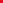 SCMの最適化…「SCM最適化検討会」SCM最適化について、林業部会メンバーによる基盤作りをスタート。課題の洗い出しや情報の整理をおこなう。例）九州全体の製材所情報（木材供給能力等）の集約意見交換・交流事例発表で出た課題や対策をもとに、九州産木材利用促進、木造ビル化への具体的対策を議論し、共通の課題を抽出して、解決に向けた取り組みのきっかけをつくる。林業関係者間の相互の交流を生む場。（活動予定）今年度は3～4回研究会を実施予定以　上 別 紙 ２ 九経連「第1回モクビル研究会」参加申込書九州経済連合会 農林水産部　櫻木 宛（FAX）092－724－2102（E-mail）ts_sakuragi@kyukeiren.or.jp日　時：2022年9月22日（木）14：00～17：00（※九経連林業部会以外の方14:00～16:00）会　場：	①九経連 大会議室 (福岡市中央区渡辺通2-1-82 「電気ビル共創館」6階)　　　　　　	②オンライン参加（ZOOM利用）社名・団体名　　　            　　　　　　　　　　　　　　　　　　　（お電話　　　　―　 　　―　  　　 　）役職：　　　　　　　　　　　　　　氏名：　　　　　　　　　　　　　E-mail：　　　　　　　　　　　　　　　　 　　　　（回答欄）：九経連 林業部会 委員・オブザーバー用　	・　九経連会場にて参加　【  本人  ・  代理  】	・　オンライン参加（Zoom利用）【  本人  ・  代理  】	・　欠席　　　　　　　　（ 　　を付けてください）　　　　（代理出席の場合　役職：　　　　　　　　氏名：　　　　　　　　　）（回答確認欄）：九経連 林業部会以外の方用　　　　　参加を希望します　　・ オンライン参加（Zoom利用）※ＳＣＭ最適化検討会を九経連会場にて九経連林業部会メンバーで行うことを鑑み、オンラインでの参加をお願いいたします。※事務局への連絡事項、質問等がある場合は下にご記入ください。※回答期限：９月15日（木）　該当回答区分九経連林業部会委員・オブザーバーの方…（回答欄）へ九経連林業部会以外の方…（回答確認欄）へ